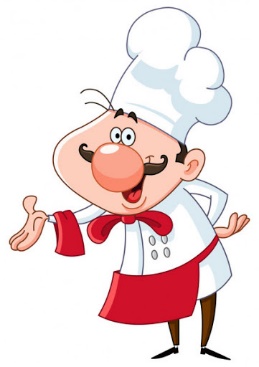 Woda do picia jest stale dostępna dla dzieci	*Alergeny  - zob. wykaz wg rozporządzenia   Jadłospis może ulec częściowym zmianomPONIEDZIAŁEK02.05.2022WTOREK  03.05.2022 ŚRODA04.05.2022CZWARTEK   05.05.2022PIĄTEK	06.05.2022ŚNIADANIE:Pieczywo pszenno- żytnie, razowe  z  miksem, schab tradycyjny(zawartość mięsa 97%) sałata, kawa zbożowa Inka na mleku,  	ŚNIADANIE:  ŚNIADANIE: 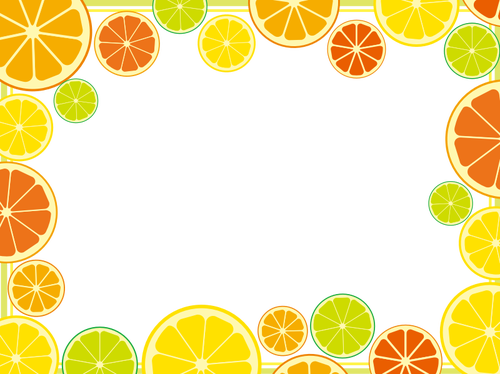 Pieczywo pszenno- żytnie, razowe  z  miksem  schab z pieca(zawartość mięsa 97%) papryka, kawa zbożowa Inka na mleku,  	ŚNIADANIE:  Płatki owsiane na mleku, bułka graham i z ziarnem  z miksem, tłuszczowym, dżem owocowy (łowicz),  kawa zbożowa Inka na mleku,   ŚNIADANIE: Pieczywo pszenno- żytnie, razowe  z miksem tłuszczowym, schab staropolski ( zawartość mięsa 83%) papryka, kawa zbożowa Inka na mleku,   Alergeny*:1,6,7,9,10,12Alergeny*:Alergeny*:1,6,7,9,10,12Alergeny*:1,7,11Alergeny*:1,6,7,9,10,12OBIAD:Zupa  selerowa na wywarze mięsno- warzywnym (marchew, pietruszka, seler, por)   z ziemniakami, makaron z białym serem, woda z cytryną, jabłkoOBIAD:OBIAD: Zupa ziemniaczana z natką i koperkiem na wywarze mięsno- warzywnym (marchew, pietruszka, seler, por) kluski francuskie ( wyrób własny)  z miksem  tłuszczowym i miodem naturalnym, woda z cytryną, bananOBIAD:Zupa barszcz czerwony na wywarze mięsno- warzywnym (marchew, pietruszka, seler, por) z makaronem, smażony kotlet z piersi kurczaka z ziemniakami, sałata lodowa z sosem vineg’re, woda z cytryną, jabłkoOBIAD: Zupa krupnik  na wywarze mięsno- warzywnym (marchew, pietruszka, seler, por)  z ziemniakami, spaghetti z mięsem mielonym, pieczarkami, papryką, serem żółtym w sosie pomidorowym, woda z cytryną, melonAlergeny*:1,3,7,9,Alergeny*:Alergeny*:1,3,7,9,Alergeny*:1,3,7,9Alergeny*:1,3,7,9PODWIECZOREK:Pieczywo pszenno- żytnie, razowe  z  miksem tłuszczowym ,miód naturalny , kawa zbożowa Inka na mleku, PODWIECZOREK:PODWIECZOREK: Pieczywo pszenno- żytnie, razowe  z  miksem tłuszczowym , ser żółty, sałata, kawa zbożowa Inka na mleku ,PODWIECZOREK:budyń czekoladowy (wyrób własny) wafel ryżowyPODWIECZOREK:Pieczywo pszenno- żytnie, razowe  z  miksem ,  pasta z jaj ze szczypiorkiem, kawa zbożowa Inka na mleku ,Alergeny*:1,7,11Alergeny*:Alergeny*:1,7,11Alergeny*:1,7,Alergeny*: 1,3,7,11